2023-24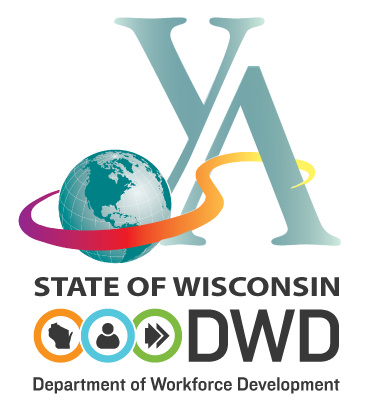 Eau Claire Area Apprenticeship ConsortiumYouth Apprenticeship Job ApplicationDeadline: Monday March 6, 2023Please return to Brittnie Holden, Teacher (Memorial) 
or Doug Devine, Teacher (North)             Your School: ______________________Current Grade Level (10th or 11th) ________Career Goal_________________________________________________What activities have you participated in that support your career goal? Check all that apply.List the courses that you have completed or will be enrolled in for the 2020-21 school year that relate to your career interest.  These could be courses you feel will prepare you for your career. (At least two courses required).What school activities, community service activities, and/or organizations that you belong to?What is one accomplishment you have had?  (This could be in school, on a team, at home, or working.)Are you already employed with a job that relates to your career interest?  (If so, please state “yes” and list your employer.)Have you been employed before?  If so, where and for how long?Student Signature	_________________________________________________Student Name (First, MI, Last):Student Home Address:Student Phone #:Email Address:Parent/Guardian(s) Name(s):Family Phone #:Program Area Check your selection(s)✔Program Area✔Agriculture, Food & Natural Resources(Includes: Animals, Plants, Environmental Systems)Architecture & Construction(Includes: Architecture, Carpentry, Electrical, Masonry, Mechanical/HVAC, Plumbing)Art, A/V Technology & Communications(Includes: Graphic Design, Screen Printing)Finance(Includes: Financial Management, Banking, Insurance)Health Science(Includes: Dental Assistant, Medical Assistant, nursing Assistant, Pharmacy Tech, Medical Office, Ambulatory Services)Hospitality & Tourism(Includes: Food & Beverage, Lodging, Reservations, Maintenance & Grounds, Events, Marketing & Sales, Management)Information Technology(Includes: IT Essentials, Hardware, Software, Web & Digital Media)Manufacturing(Includes: Assembly, Manufacturing, Machining, Welding, Production Operations, Maintenance & Repair)STEM(Includes: Drafting, Mechanical/Electrical Engineering, Civil Engineering, Bioscience)Transportation, Distribution & Logistics(Includes: Purchasing, Inventory Management, Warehousing, Auto Collision, Auto Technician, Diesel Technician)Marketing(Includes: Professional Sales, Merchandising, Marketing, Marketing Research, Marketing Management)Other (please describe):Read through web-based resources to explore career clusters (i.e. Xello, employer websites, etc.)College VisitExtra-curricular activitiesTalked to a Teacher about your interestJob shadowTalked to a Counselor about your interestWorkplace TourOther Describe: